NotesOctober 8th, 2017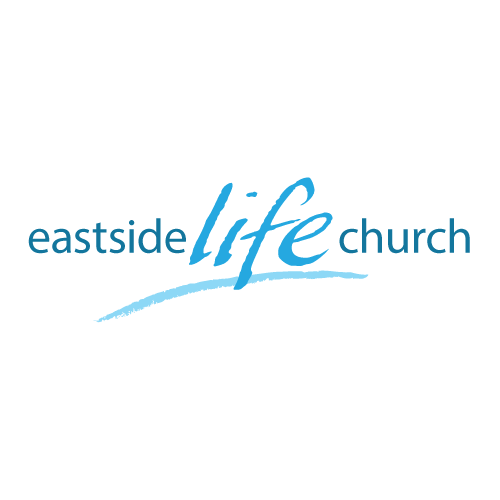 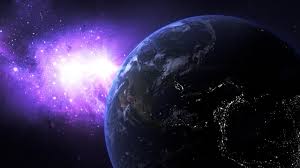 Worshippers and WarriorsPart 3“Worship the Lord in the beauty of holiness”WelcomeWorshippers and Warriors – Part 3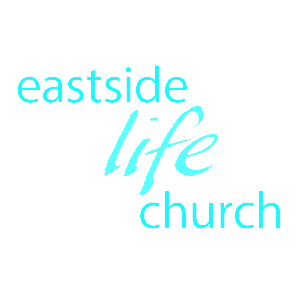 “Worship the Lord in the beauty of holiness‘’Review:David had a covenant with God and knew it…	…Goliath did not, and did not know it		Worshipped and served false gods violently opposed to 		God’s people – bent on their destruction				(Ashtoreth, Dagon, and Baal-Zebub)It’s the truth you know and apply that makes you free. John 8:31-32Another peek into David’s lifeDavid’s private life of devotion to the Lord was the platform for his public calling and success … yet what happened with Bathsheba?2 Samuel 11:1-2Everything depends on how you see thingsAnswer to the question:2 Samuel 11:27bBut the thing that David had done displeased the Lord.Backing up a bit in the narrativeDavid had become God’s appointed leader in the nation after SaulHe built it up, and even established worship as the central focusDavid’s Tabernacle.	(Worship even included in the budget).David stepped up into a realm of faith, and a direct approach to God that surpassed the conventional doctrine and approach of the day.	(The Mosaic Law: rules & regs. / animal sacrifice / priesthood)David recognized God’s holiness1 Chronicles 16:29 (– a psalm of David before he fell)Give unto the Lord the glory due unto his name: bring an offering, and come before him: worship the Lord in the beauty of holiness.Worship was to be willing – something we give freely.Worship was to be fitting – God is worthy, it is His due.Worship was to be offered in faith – as we come before Him.Worship that recognizes His Lordship – He is the King, not us.Worship that transforms us as we behold thebeauty of His holiness(It cannot be our holiness: that always falls short!)Isaiah 64:6But we are all like an unclean thing,
And all our righteousnesses are like filthy rags;The priest were to wear linen garments that did not cause ‘sweat’(sweat is evidence of our own efforts) Ezekiel 44:17-18Some pesky questions?What are we really doing?	Encounter / Enjoy / Express – our 3 fold ministryDo we esteem worship as a vital foundation for a fruitful and fulfilling life?To wrap up:David’s repentance opened the door to God’s redemption1. God is extremely merciful in making bad situations into good.2. He accepts worship from imperfect worshippers.Final Take Away & CommunionHistory’s perspective:Acts 13:22He raised up for them David as king, to whom also He gave testimony and said, ‘I have found David the son of Jesse, a man after My own heart, who will do all My will.’Be careful who you write off, … most of all yourselfThe cross cleanses everything